   T.C.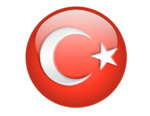 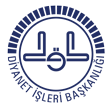 MANİSA VALİLİĞİİl MüftülüğüMevlid-i Nebi Haftası münasebetiyle  konferans planlanmıştır.Konferansın  Konusu	:“Peygamberimiz ve Aile”Konuşmacı:               Prof.Dr.Saffet KÖSE               İzmir Katip Çelebi Üniversitesi Rektörü Tarihi			   :12/11/2019 SalıSaati			   :18.30Yeri			   :Şehzadeler Belediyesi                            Bedesten Nikâh SalonuKatılmanız Bizi Onurlandıracaktır.